 Oostkapelle 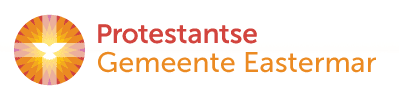 Orde van dienst voor zondagmorgen 14 januari 2018 in de protestantse Zionskerk te Oostkapelle. 2de Zondag van Epifanie. Kleur: groen. Predikant is ds. Ph.A. Beukenhorst, ouderling van dienst Peter Geene en organist Jan Minderhoud. Kindernevendienst o.l.v. Liselot Jobse en Anjesca Sanderse.DIENST VAN DE VOORBEREIDINGOrgelspel vooraf     /      Zingen voorzang:  Liedboek 159.a.: strofen 1 en 2Welkom en mededelingen door de ouderling van dienstZingen (staande):   Liedboek Psalm 66:  strofen 1, 3 en 6  Inleiding  /  Stil gebed  /  Bemoediging en groet:	Ds.:         Onze hulp is in de naam van de Heer, die hemel en aarde gemaakt heeft,Allen:	    die trouw houdt tot in eeuwigheid,Ds.:         en niet zal loslaten wat in zijn Naam eenmaal tot leven is geroepen.         Genade, barmhartigheid en vrede, van God onze Vader en van Jezus Christus onze Heer.            Allen:	    AmenGebed van toenadering:Ds.:	Heer, onze God,        Allen:	 Vergeef ons wat wij misdedenDs.:	en laat ons in vrede leven        Allen:      Amen     (hierna weer zitten)Kyriegebed voor de nood van mens en wereldZingen glorialied:  Liedboek 526: strofen 1, 2, 3 en 4    Moment voor de kinderen   /    Zingen:  Liedboek 290   (kinderen naar nevendienst)DIENST VAN HET WOORDGebed bij de opening van de BijbelLezing Eerste Testament:  Jesaja 62, 1 t/m 5 – Lector:  Yvonne de Visser Zingen:  Liedboek 176:  strofen 1 en 3Lezing Tweede Testament:  Johannes 2, 1 t/m 11  – Lector: Yvonne de Visser Zingen:  Liedboek 525:  strofen 1 (allen), 2 (vrouwen), 3 (mannen) en 4 (allen)Bijbeluitleg en verkondiging       /         Meditatief orgelspelZingen:  Liedboek 793: strofen 1, 2 en 3Kinderen komen terug uit de kindernevendienstDIENST VAN GAVEN EN GEBEDENIn memoriam Arie Rotte  (1934-2018)Zingen (staande):   Liedboek 90.a.: strofe 1Dankgebed en voorbeden; Stil gebed; het Onze VaderCollecten voor 1. Kerkrentmeesterschap PGO en  2. Lepra StichtingOrgelspel tijdens de collecten – Bezinningstekst tijdens de collecte:  ‘Zondagmorgen’. Het licht begint te wandelen door het huis / en raakt de dingen aan. Wij eten / ons vroege brood gedoopt in zon. / Je hebt het witte kleed gespreid / en grassen in een glas gezet. / Dit is de dag waarop de arbeid rust. / De handpalm is geopend naar het licht.                                                                         (Ida Gerhardt, in: Liedboek, blz.530)Zingen slotlied (staande):  Liedboek 419: strofen 1, 2  en 3Heenzending en Zegen        /       Zingen:   Liedboek 431.c.                             